РОССИЙСКАЯ ФЕДЕРАЦИЯСвердловская областьДУМА  ПЫШМИНСКОГО  ГОРОДСКОГО  ОКРУГА(5 созыв, 48 заседание)Р Е Ш Е Н И Еот  31 мая 2017 г.   №   296                              р.п.ПышмаО внесении изменений в решение Думы Пышминского городского округа от  23.11.2011 №282 «Об установлении и введении в действие земельного налога на территории Пышминского городского округа» (с изменениями, внесенными решениями  Думы Пышминского городского округа от 30.05.2012 № 342, от 24.04.2013 №394, от 29.10.2014 №97, от 25.11.2015 №176, от 27.04.2016 №215)В соответствии с главой 31 «Земельный налог» Налогового кодекса Российской Федерации, Федеральным законом от 06.10.2003 № 131 –ФЗ «Об общих принципах организации местного самоуправлении в Российской Федерации», Уставом Пышминского городского округаДума Пышминского городского округа РЕШИЛА:1.Внести следующие изменения в решение Думы Пышминского городского округа от 23.11.2011 № 282 «Об установлении и введении в действие земельного налога на территории Пышминского городского округа», с изменениями, внесенными решениями Думы Пышминского городского округа  от 30.05.2012 № 342, от 24.04.2013 № 394, от 29.10.2014 № 97, от 25.11.2015                         № 176, от 27.04.2016  № 215:1.1.Пункт 5 изложить в следующей редакции:«5.Налоговые льготы, предусмотренные настоящим Решением, и уменьшение налоговой базы на  не облагаемую налогом сумму, установленную пунктом  5  статьи 391 Налогового кодекса Российской Федерации, предоставляются на основании документов, подтверждающих право на уменьшение налоговой базы, представляемых налогоплательщиком в налоговый орган по своему выбору (согласно Приложениям № 1 и № 2)».1.2. В Приложении  № 1 в строке 2 таблицы слово «трудовой» заменить словом «страховой».2.   Настоящее Решение опубликовать в газете «Пышминские вести».3. Настоящее Решение вступает в силу с момента его опубликования и распространяет свое действие на правоотношения, возникшие с 1 июля 2016 года.Председатель Думы Пышминского городского округа    __________________ В.С.КлещевГлаваПышминского городского округа   __________________ В.В.Соколов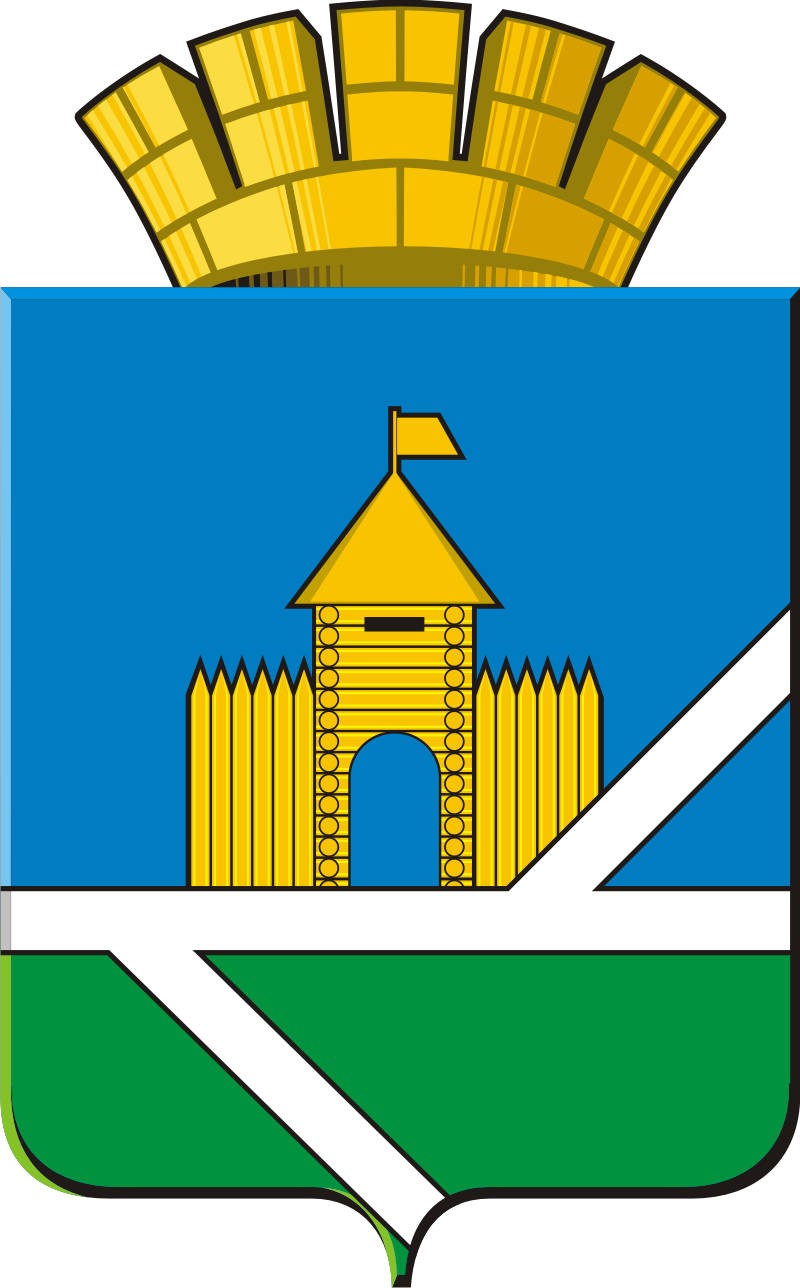 